¿Por qué escribiría Dios La Biblia Como Lo Hizo? Al saber la voluntad de Dios, pareciera que el mundo se pregunta:¿POR QUÉ ESCRIBIRÍA DIOS LA BIBLIA COMO LO HIZO?Eso los lleva al menos a otras 4 preguntas.  ¿Por qué no hizo El, esos pasajes difíciles más claros? ¿Por qué no fue El, más específico acerca de ciertas doctrinas? ¿Por qué no hizo El, una lista exacta de todo lo que era pecado? ¿Por qué omitió El, algunas cosas que querríamos saber, y en vez de eso, puso otras con las cuales no sabemos qué hacer?Muchos han luchado por seguir a Dios, mientras otros se preguntan.  ¿Si Yo Pudiera Cambiar La Biblia que cambiaría?QUITARÍA SUS LÍMITES TAN CLARAMENTE EXPRESADOS EN CITAS COMO:Deut. 4:2; Prov. 30:5-6; Rev. 22:18-19 veamos que dicen:Deuteronomio 4:2 No añadiréis a la palabra que yo os mando, ni disminuiréis de ella,  para que guardéis los mandamientos de Jehová vuestro Dios que yo os ordene.Proverbios 30:6 No añadas a sus palabras, para que no te reprenda,  	Y seas hallado mentiroso.Revelacion 22:18-19 Yo testifico a todo aquel que oye las palabras de la profecía de este libro: Si alguno añadiere a estas cosas, Dios traerá sobre él las plagas que están escritas en este libro. 19 y si alguno quitare de las palabras del libro de esta profecía, Dios quitará su parte del libro de la vida, y de la santa ciudad y de las cosas que están escritas en este libro.Si Yo Pudiera Cambiar La Biblia…CAMBIARIA QUE ALGUIEN SE VAYA A LA PERDICIÓN Mateo 7:13-14 Entrad por la puerta estrecha; porque ancha es la puerta, y espacioso el camino que lleva a la perdición, y muchos son los que entran por ella;porque estrecha es la puerta, y angosto el camino que lleva a la vida, y pocos son los que la hallan.Mat 25:41 Entonces dirá también a los de la izquierda: Apartaos de mí, malditos, al fuego eterno preparado para el diablo y sus ángeles.Si Yo Pudiera Cambiar La Biblia… DISPENSARÍA A LOS DESILUSIONADOS EN EL DÍA FINAL Mateo 7:21-23 No todo el que me dice:  Señor, Señor, entrará en el reino de los cielos, sino el que hace la voluntad de mi Padre que está en los cielos.Muchos me dirán en aquel día:  Señor, Señor, ¿no profetizamos en tu nombre, y en tu nombre echamos fuera demonios, y en tu nombre hicimos muchos milagros? Y entonces les declararé:  Nunca os conocí; apartaos de mí, hacedores de maldad.Mateo 15:14 Dejadlos; son ciegos guías de ciegos; y si el ciego guiare al ciego, ambos caerán en el hoyo.Si Yo Pudiera Cambiar La Bilia…IV.   YO DIRIA QUE CUALQUIER IGLESIA ES BUENA (Mat. 16:18; Efe. 5:23)Mateo 16:18 Y yo también te digo, que tú eres Pedro, y sobre esta roca edificaré mi iglesia; y las puertas del Hades no prevalecerán contra ella.Efesios 5:23 porque el marido es cabeza de la mujer, así como Cristo es cabeza de la iglesia, la cual es su cuerpo, y él es su Salvador.Si Yo Pudiera Cambiar La Biblia…V.   YO DIRIA QUE ADORES COMO TU QUIERAS(Jn. 4:24; Col. 2:23)Juan 4:24 Dios es Espíritu; y los que le adoran, en espíritu y en verdad es necesario que adoren.Colosenses 2:23 Tales cosas tienen a la verdad cierta reputación de sabiduría en culto voluntario, en humildad y en duro trato del cuerpo; pero no tienen valor alguno contra los apetitos de la carne.Si Yo Pudiera Cambiar La Biblia…VI.   YO PREDICARIA QUE UN CRISTIANO NO PUEDE CAER(Gal. 5:4; 2Ped. 2:20-22). Gálatas 5:4 De Cristo os desligasteis, los que por la ley os justificáis; de la gracia habéis caído.2 Pedro 2:20-22 20 Ciertamente, si habiéndose ellos escapado de las contaminaciones del mundo, por el conocimiento del Señor y Salvador Jesucristo, enredándose otra vez en ellas son vencidos, su postrer estado viene a ser peor que el primero.21 Porque mejor les hubiera sido no haber conocido el camino de la justicia, que después de haberlo conocido, volverse atrás del santo mandamiento que les fue dado.22 Pero les ha acontecido lo del verdadero proverbio: El perro vuelve a su vómito, y la puerca lavada a revolcarse en el cieno.Si Yo Pudiera Cambiar La Biblia…VII.  BORRARÍA CADA VERSÍCULO QUE HABLA ACERCA DEL CASTIGO ETERNO (Mat. 25:46; 2 Tes. 1:9)Mateo 25:46 E irán éstos al castigo eterno, y los justos a la vida eterna.2 Tesalonicenses 1:9 los cuales sufrirán pena de eterna perdición, excluidos de la presencia del Señor y de la gloria de su poder,¿Por qué escribiría Dios La Biblia Como Lo Hizo? 2Mientras que en la semana pasada solo tratamos el asunto, de soñar con hacer algunos cambios, hoy será contestada la pregunta. 29 ¿Por qué escribiría Dios La Biblia Como Lo Hizo? La Pregunta ContestadaNuestro primer punto es, Porque Dios sabe que: I. LOS QUE QUIEREN SABER PUEDEN, PERO LOS QUE NO QUIEREN NO30-33 Mateo 13:10-17 10 Entonces, acercándose los discípulos, le dijeron: ¿Por qué les hablas por parábolas? 11 el respondiendo, les dijo:  Porque a vosotros os es dado saber los misterios del reino de los cielos; más a ellos no les es dado. 12 porque a cualquiera que tiene, se le dará, y tendrá más; pero al que no tiene, aun lo que tiene le será quitado. 13 Por eso les hablo por parábolas:  porque viendo no ven, y oyendo no oyen, ni entienden. 14 De manera que se cumple en ellos la profecía de Isaías, que dijo: De oído oiréis, y no entenderéis; Y viendo veréis,  y no percibiréis. 15 porque el corazón de este pueblo se ha engrosado, Y con los oídos oyen pesadamente, Y han cerrado sus ojos; Para que no vean con los ojos,   Y oigan con los oídos, Y con el corazón entiendan, Y se conviertan,   Y yo los sane. 16 pero bienaventurados vuestros ojos, porque ven; y vuestros oídos, porque oyen. 17 porque de cierto os digo, que muchos profetas y justos desearon ver lo que veis, y no lo vieron; y oír lo que oís, y no lo oyeron.34 ¿Por qué escribiría Dios La Biblia Como Lo Hizo?Porque Dios sabe que:II. SUS OVEJAS OYEN SU VOZ Y LE SIGEN 35 Juan 10:4-5 Y cuando ha sacado fuera todas las propias, va delante de ellas; y las ovejas le siguen, porque conocen su voz.5 Mas al extraño no seguirán, sino huirán de él, porque no conocen la voz de los extraños.36-37 Juan 10:24-27 Y le rodearon los judíos y le dijeron: ¿Hasta cuándo nos turbarás el alma?  Si tú eres el Cristo, dínoslo abiertamente. 25 Jesús les respondió:  Os lo he dicho, y no creéis; las obras que yo hago en nombre de mi Padre, ellas dan testimonio de mí; 26 pero vosotros no creéis, porque no sois de mis ovejas, como os he dicho. 27 mis ovejas oyen mi voz, y yo las conozco, y me siguen,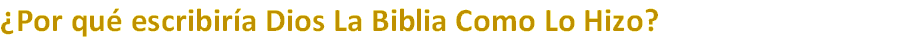 La Pregunta Contestada38 III.  PORQUE ES JUSTO, En su bendita palabra:HAY CONDENACION Y SALVACIÓN.39 1 Corintios 1:18 Porque la palabra de la cruz es locura a los que se pierden; pero a los que se salvan, esto es, a nosotros, es poder de Dios.HAY PIEDRA DE TROPIEZO, PODER Y SABIDURIA DE DIOS.  40 1 Corintios 1:23-24 pero nosotros predicamos a Cristo crucificado, para los judíos ciertamente tropezadero, y para los gentiles locura; 24 más para los llamados, así judíos como griegos, Cristo poder de Dios, y sabiduría de Dios.HAY ENSALSAMIENTO Y VERGUENZA41-42 1 Corintios 1:27-29 sino que lo necio del mundo escogió Dios, para avergonzar a los sabios; y lo débil del mundo escogió Dios, para avergonzar a lo fuerte;28 y lo vil del mundo y lo menospreciado escogió Dios, y lo que no es, para deshacer lo que es, 29 a fin de que nadie se jacte en su presencia.43 La Pregunta Contestada, La aceptación de su palabra es:SOLO REVELADA A ÉSOS QUE TIENEN UNA BUENA ACTITUD44 Mateo 11:25-26 En aquel tiempo, respondiendo Jesús, dijo:  Te alabo, Padre, Señor del cielo y de la tierra, porque escondiste estas cosas de los sabios y de los entendidos, y las revelaste a los niños. Sí, Padre, porque así te agradó.45 TRES IMPLICACIONES PRACTICAS46 Sea contento con las Escrituras así como ellas están, aceptando el desafío de estudiarlas 2 Timoteo 2:15 Procura con diligencia presentarte a Dios aprobado, como obrero que no tiene de qué avergonzarse, que usa bien la palabra de verdad.47 Esté convencido de que la Biblia es suficiente para enseñar la salvación. 48 Romanos 1:16 Porque no me avergüenzo del evangelio, porque es poder de Dios para salvación a todo aquel que cree; al judío, primeramente, y también al griego.49 Compartamos esta palabra a todos porque en ella está la felicidad 50 Mateo 5:3-6 Bienaventurados los pobres en espíritu, porque de ellos es el reino de los cielos. 4 bienaventurados los que lloran, porque ellos recibirán consolación. 5 bienaventurados los mansos, porque ellos recibirán la tierra por heredad. Mat 5:6 Bienaventurados los que tienen hambre y sed de justicia, porque ellos serán saciados.51 Lucas 8:15 Mas la que cayó en buena tierra, éstos son los que con corazón bueno y recto retienen la palabra oída, y dan fruto con perseverancia.52 CONCLUCIÓN:La Pregunta ContestadaPorque así le complació es buena y perfecta para lo bueno y perfecto.No le falta nada, no le sobra nada, 2 Timoteo 316 Toda la Escritura es inspirada por Dios, y útil para enseñar, para redargüir, para corregir, para instruir en justicia,17 a fin de que el hombre de Dios sea perfecto, enteramente preparado para toda buena obra.San 1:2525 Mas el que mira atentamente en la perfecta ley, la de la libertad, y persevera en ella, no siendo oidor olvidadizo, sino hacedor de la obra, éste será bienaventurado en lo que hace.53 ¿Si Yo Pudiera Cambiar La Biblia que cambiaría? Nada, no le puedo cambiar nada, me puedo engañar pensando en que le puedo cambiar algo, pero simplemente seria otra cosa y no la palabra de Dios. ¿Qué Es Su Actitud hacia la Palabra de Dios? 